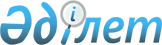 О внесении изменений и дополнений в нормативное постановление Верховного Суда Республики Казахстан № 19 от 13 декабря 2001 года "О возвращении судами уголовных дел для дополнительного расследования" (с изменениями, внесенными нормативным постановлением Верховного Суда Республики Казахстан № 18 от 22 декабря 2008 года)
					
			Утративший силу
			
			
		
					Нормативное постановление Верховного Суда Республики Казахстан от 25 июня 2010 года № 12. Утратило силу нормативным постановлением Верховного суда Республики Казахстан от 24 декабря 2014 года № 4.
      Сноска. Утратило силу нормативным постановлением Верховного суда РК от 24.12.2014 № 4 (вводится в действие со дня официального опубликования).
      В связи с изменением законодательства Республики Казахстан пленарное заседание Верховного Суда Республики Казахстан
      постановляет:
      1. Внести в нормативное постановление Верховного Суда Республики Казахстан № 19 от 13 декабря 2001 года "О возвращении судами уголовных дел для дополнительного расследования" (с изменениями, внесенными нормативным постановлением Верховного Суда Республики Казахстан № 18 от 22 декабря 2008 года) следующие изменения и дополнения:
      1) в пункте 2:
      абзац первый дополнить предложением следующего содержания:
      "Решение о направлении дела для дополнительного расследования может быть принято как в ходе предварительного слушания дела, так и в ходе главного судебного разбирательства.";
      дополнить абзацами следующего содержания:
      "По основаниям, указанным в части первой статьи 303 УПК, суд вправе направить дело для дополнительного расследования только по ходатайствам сторон, которые в ходе предварительного слушания были рассмотрены и признаны судом обоснованными.
      Непризнание подсудимым своей вины при проведении в соответствии со статьей 363 УПК судебного следствия в сокращенном порядке, не является основанием для направления дела для дополнительного расследования. В таких случаях суд постановляет о проведении судебного следствия в обычном порядке и исследует все материалы дела в полном объеме.";
      2) в пункте 3:
      в абзаце третьем после слов "с обвинительным заключением" дополнить словами ", протоколом упрощенного досудебного производства";
      в абзаце восьмом после слов "под псевдонимом" дополнить словами "и лиц без определенного места жительства";
      3) в пункте 4 второе предложение изложить в следующей редакции:
      "Дело подлежит направлению для дополнительного расследования со стадии предварительного слушания и в тех случаях, когда вопреки требованиям статьи 207 УПК в постановлении о привлечении в качестве обвиняемого не указано, какие конкретные действия вменяются каждому обвиняемому, уголовный закон, предусматривающий ответственность за данное преступление, либо имеются существенные противоречия между данным постановлением, обвинительным заключением, постановлением о предании суду и в силу этого определить инкриминируемое обвиняемому преступление и определить пределы судебного разбирательства невозможно.";
      4) в пункте 6 слова "направлены ли они на всестороннее, полное и объективное исследование обстоятельств дела, обеспечение прав и законных интересов участников процесса и других лиц" заменить словами ", по какому из указанных в законе основанию предлагается направить дело для дополнительного расследования,";
      5) абзац первый пункта 7 дополнить предложениями следующего содержания:
      "Неполнота предварительного следствия, отсутствие или недостаточность в деле доказательств, подтверждающих выводы органов уголовного преследования, а также допущенные при производстве дознания или предварительного следствия существенные нарушения уголовно-процессуального закона, влекущие признание материалов дела недопустимыми доказательствами, не является основанием для направления дела для дополнительного расследования. В таких случаях дело подлежит рассмотрению по существу с принятием итогового решения. Если неполнота стороной обвинения не восполнена в судебном заседании, то суд принимает решение с соблюдением требований подпункта 8) пункта 3 статьи 77 Конституции Республики Казахстан и части третьей статьи 19 УПК о том, что неустранимые сомнения в виновности подлежат толкованию в пользу подсудимого. Если при осуществлении упрощенного досудебного производства не были обеспечены полнота и всесторонность исследования всех обстоятельств дела или когда оно проведено при наличии, предусмотренных в части второй статьи 190-1 УПК обстоятельств, а равно при установлении обстоятельств, указанных в статье 303 УПК, суд направляет дело соответствующему прокурору для проведения предварительного следствия или дознания.";
      6) пункт 12 изложить в следующей редакции:
      "12. Суд апелляционной инстанции, отменяя приговор суда первой инстанции, при наличии оснований, предусмотренных частью первой статьи 303 УПК, по ходатайству сторон направляет дело для дополнительного расследования.";
      7) в пункте 13:
      в абзаце первом цифру "5" заменить цифрой "8";
      дополнить абзацем вторым следующего содержания:
      "Кассационная инстанция при отмене приговора вправе направить дело для дополнительного расследования по основаниям, указанным в статье 303 УПК";
      8) в пункте 14 цифру "5" заменить на цифру "8";
      9) в пункте 15:
      в абзаце первом слова ", как не повлекшие последствий, указанных в статье 459 УПК, отмене не подлежат" заменить словами "подлежат пересмотру в порядке надзора.";
      абзац второй дополнить словами: ", однако в соответствии с частью шестой статьи 467 УПК вправе отменить постановление суда первой, апелляционной и кассационной инстанций о направлении дела для дополнительного расследования, если к моменту принятия такого решения дополнительное расследование по делу не было начато.".
      2. Согласно статье 4 Конституции Республики Казахстан настоящее нормативное постановление включается в состав действующего права, а также является общеобязательным и вводится в действие со дня официального опубликования.
					© 2012. РГП на ПХВ «Институт законодательства и правовой информации Республики Казахстан» Министерства юстиции Республики Казахстан
				
Председатель
Верховного Суда
Республики Казахстан
М. Алимбеков
Судья Верховного Суда
Республики Казахстан,
секретарь пленарного заседания
Ж. Баишев